U skladu sa odredbama člana 22. stav (3) i (5) Poslovnika Općinskog vijeća (“Službene novine Kantona Sarajevo”, broj 24/19 - Novi prečišćeni tekst i 20/20 ), p o d n o s i m: 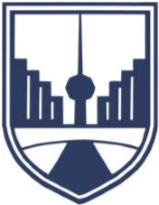 INICIJATIVATEKST INICIJATIVE:  U ime Kluba vijećnika SDP Novo Sarajevo upućujemo inicijativu da sekretari/predsjednici mjesnih zajednica obiđu teritoriju svojih mjesnih zajednica i mapiraju nelegalne deponije otpada sa jasno naznačenim fotografijama i adresama/lokacijama, a da nadležna služba objedini podatke, sačini cjelokupnu informaciju i dostavi je Općinskom vijeću kao tačku dnevnog reda, službi za inspekcijske poslove, Inspektoratu Kantona Sarajevo, resornom kantonalnom ministarstvu i KJKP RAD, u cilju boljeg planiranja i ubrzavanja djelovanja na uklanjanju divljih deponija u našoj Općini.Također, molimo službu nadležnu za rad sa mjesnim zajednicama da Općinsko vijeće kvartalno informiše o promjeni stanja i poduzetim aktivnostima.S obzirom da ovu aktivnost ne obuhvata zajednička komunalna potrošnja predlažemo , da u Budžetu za narednu godinu se planiraju sredstva za sanaciju nelegalnih deponija na području naše općine.OBRAZLOŽENJE INICIJATIVE:   Svjedoci smo formiranja velikog broja nelegalnih deponija otpada na različitim lokacijama, kako na perifernim tako i u centralnim dijelovima Općine. Radi uspješnijeg uklanjanja deponija potrebno je mapirati sve deponije, što će značajno pomoći pri planiranju 2rada KJKP RAD. Činjenica je da je u proljeće 2021.god. KJKP RAD organizovao akciju uklanjanja nelegalnih deponija, ali je veliki broj istih ostao neuklonjen, između ostalog i zbog toga što nisu imali ažurirane podatke o postojanju i lokalitetima deponija. Smatramo da je bolja uvezanost Kantona i Općine u ovom pitanju nužna kako bi se unaprijedila i bolje zaštitila naša životna okolina.Sarajevo, 27.09.2021.godine 					                    Vijećnica:Majda Kalamujić (SDP) 							Općina Novo Sarajevo, ulica Zmaja od Bosne br. 55, centrala telefon (387 33) 492 100 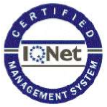 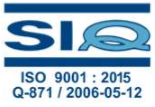 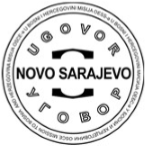 Općinsko vijeće Novo Sarajevo tel: (387 33) 492 268, fax: (387 33) 650 397, email: vijece@novosarajevo.ba 	Identifikacioni broj: 4200558710008  PDV broj: 200558710008  Porezni broj: 0170333000 Depozitni račun (račun za prikupljanje javnih prihoda): 1411965320011288 Bosna Bank International d.d.; Transakcijski računi (za isplatu svih obaveza): 1610000019280022 Raiffeisen bank d.d. Sarajevo; Ime i prezime VIJEĆNIKA/VIJEĆNICE Majda KalamujićPolitička partija/ samostalni vijećnik/vijećnica SDP Novo SarajevoSjednica/datum održavanja 27.09.2021.Pitanje za: (navesti službu, odsjek, organ, nivo vlast, na koje je upućeno pitanje/inicijativa) Služba za poslove Općinskog vijeća i lokalnu samoupravu